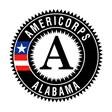 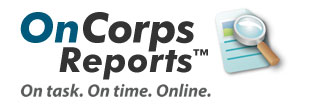 Governor’s Office of Volunteer ServicesAmeriCorps OnCorps Reports Member Manual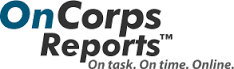 Governor’s Office of Volunteer Services Member GuidelinesOnCorps Reports is the system paid for and administered by the Governor’s Office of Volunteer Services (GOVS) which is used to manage Alabama AmeriCorps State members, monitor programs performance measure progress through quarterly progress reports, and process monthly or quarterly financial reports for program cost reimbursement.The AmeriCorps members required role in OnCorps Reports is to enter timesheets that calculate your service hours. To receive an education award, the entries must be accurate. Timesheets are setup by Program Staff at the Program Director level.  Your program decides if members will enter their timesheets in a 1-week or 2-week interval.  Timesheets must be reviewed by the Program Director to verify accuracy and completeness after the member’s submission and site supervisor’s approval. The due date for member submission and site supervisor approval is set by the Program Director.  Once timesheets are setup and members start entering time, timesheets cannot be altered by the Program Director.  If you need any assistance please do not hesitate to contact your program staff.Please review the following pages for a brief overview of OnCorps Reports at the AmeriCorps Member level. Go to al.oncorpsreports.com to access the initial log in page.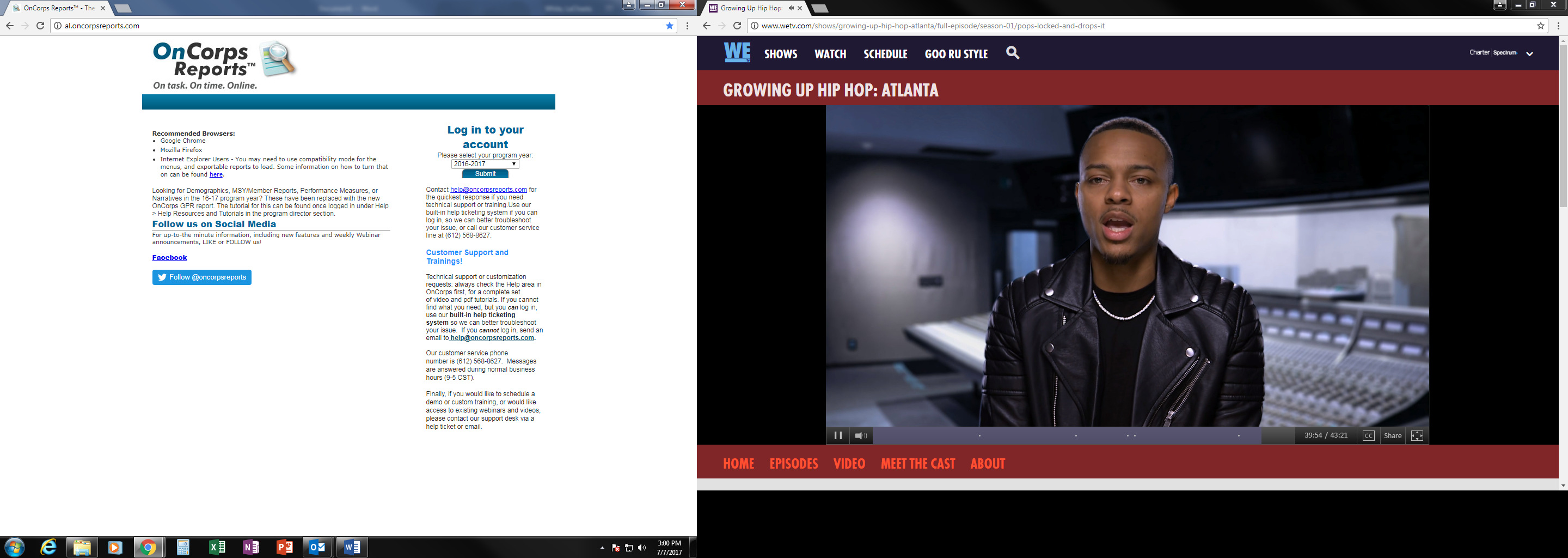 Select the appropriate program year and click Submit.Select the appropriate title (Program Director, Site Supervisor, AmeriCorps Member) under your program name. 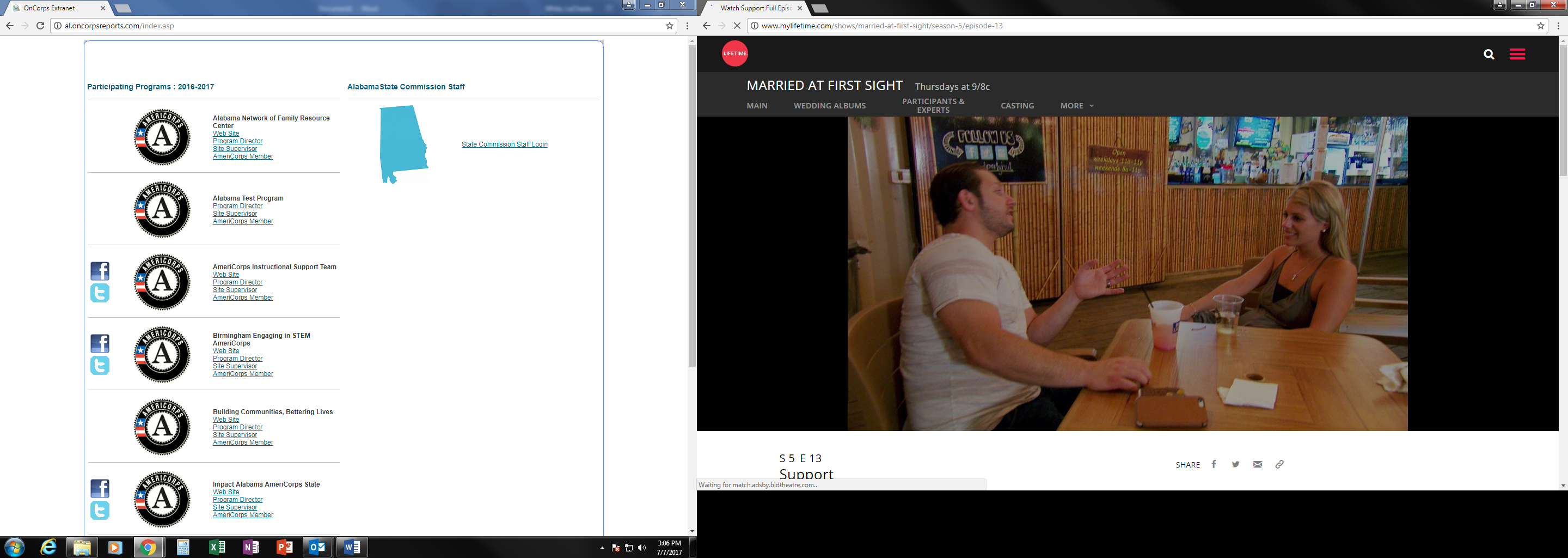 Log In Screen 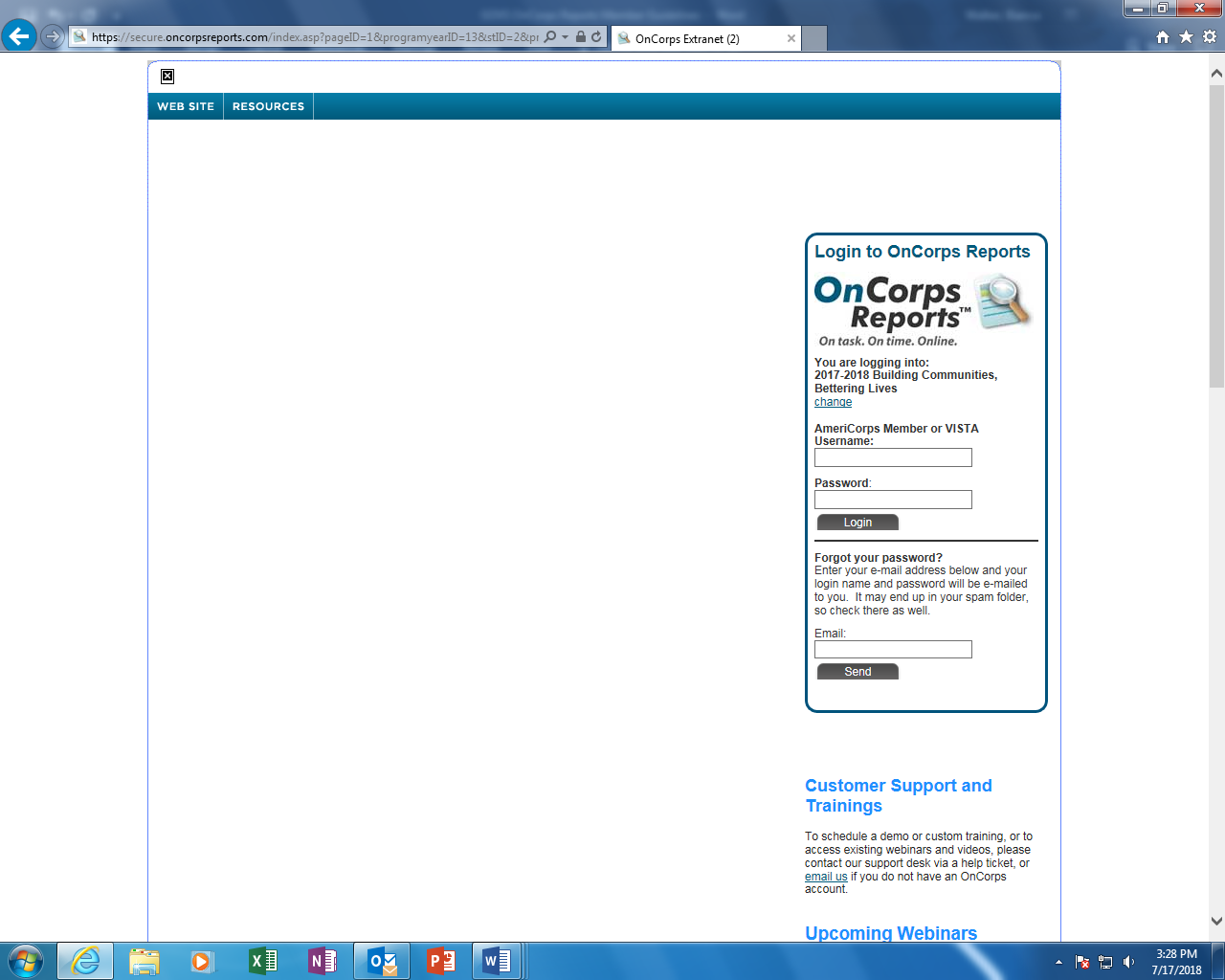 This is the home page.  The header rows cover each component within OnCorps Reports.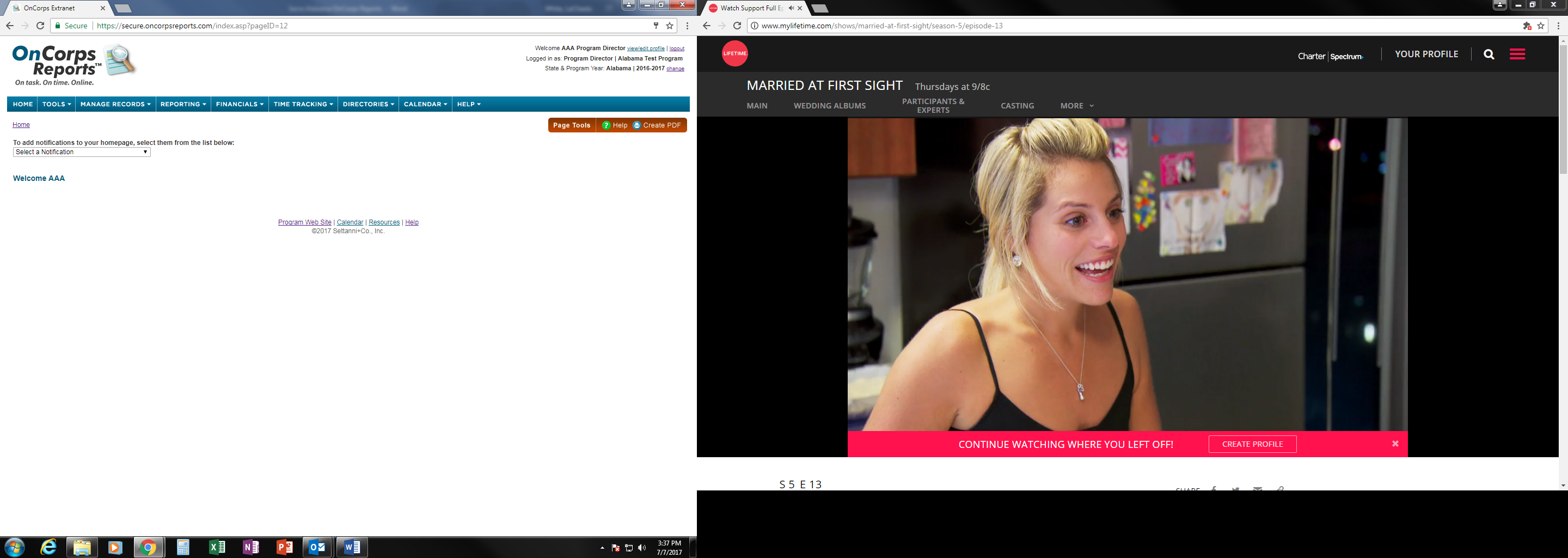 ToolsAdministrative Tools–Notifications and Reminders; User Permissions for Members and Site Supervisors; Email Notifications; Timesheet Dates; Timesheet Set UpManage RecordsMember Position Descriptions – Must be uploaded for each member.Program Information – Information on the Program such as Name, Address, Fiscal Contact.Service Sites – List of Service Sites.Site Supervisors – List of Site Supervisors.Members –Member Profile & Member TimesheetsTime TrackingMember TimesheetsDirectoriesRoster of Service Sites, Supervisors and MembersCalendarImportant dates related to your program.HelpFrequently Asked Questions, Help Request Form to contact OnCorps for assistance, Help Tutorials and Resources.AccompanimentAccording to the Community for National and Community Service (CNCS) National Service Criminal History Check (NSCHC) Guidance, accompaniment is required when an individual has access to vulnerable populations. The member must be accompanied until the program receives the results of either the state check or the FBI check.  To see the full text in the National Service Criminal History Check Guidance, see attached. For members that require accompaniment, list the days, times, first & last name of the individual(s) who accompanied them in the accompaniment section which is located at the bottom of the timesheet. If the member did not have any access to vulnerable populations during the entire timesheet period, the member can simply state “No access to vulnerable population” in the Accompaniment box. Also, if the member was cleared midweek, the member should state “Accompaniment was no longer needed (Ex.: 09/19/2018-09/21/2018)”.  Time is entered in 15-minute increments. Please review the examples below.  Member Name: Tony Stark, Supervisor: Nick Fury Note: This entry is incorrect. Tony should list the days, times, & full name of the individual who accompanied him. Note: Tony’s entry is partially correct. He needs to change the date on line one from 09/05 to 09/04. Note: Tony’s entry is correct & Nick can approve this timesheet.  Lunch BreakMembers are required to log a lunch break if the member serves 6 consecutive hours. Lunch breaks are only 30 minutes to an hour. If the member serves from 8:00 a.m. – 5:00 p.m., they should take a 30-minute or 1-hour lunch break. The lunch break should not be scheduled before or during the first hour of scheduled service.In the example below, Steve at a minimum, should take a 30-minute (2:00pm – 2:30pm) or 1-hour (2:30pm – 3:30pm) lunch break before his next shift resumes. Time is entered in 15-min. increments. Please review the examples below.Table 1Member Name: Steve Rogers, Supervisor: Nick FuryNote: Steve served 8.5 consecutive hours without taking a lunch break. This entry is incorrect. 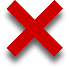 Table 2Member Name: Steve Rogers, Supervisor: Nick FuryNote: Although Steve served 6 consecutive hours, he stopped and took a 30-minute lunch break before he resumed his next service activity. This entry is correct. 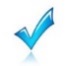 Lunch Break Cont.The member took a lunch break after serving 6 consecutive hours. However, the member served an additional 6 hours & and another break is needed. How should the member properly document this additional break? Please see the examples below. Table 1Member Name: Wanda Maximoff, Supervisor: Nick FuryNote: Wanda’s entry is incorrect. 	Although she took a 30-minute lunch break, she served an additional 6.75 hours. Please review Table 2 below to see why that entry is correct.Table 2 Member Name: Wanda Maximoff, Supervisor: Nick Fury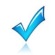 Note: Wanda’s entry is correct. 	Although a lunch break is noted above, Wanda took a 15-minute break before resuming her next service activity at 5:45 PM. Therefore, she did not serve 6 consecutive hours without a break.Lunch Break Cont.Table 3Member Name: Sam Wilson, Supervisor: Nick FuryNote: Since Sam did not serve more than 6 hours, no lunch break is required. Table 4Member Name: Sam Wilson, Supervisor: Nick FuryNote: This entry is correct because Sam only served 5 hours. 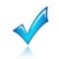 Time OffAs an AmeriCorps member, you are not an employee of the organization that you serve. Therefore, you do not accrue any leave, personal, sick, vacation, or comp time off. However, when a member is absent from service, it should be noted on your timesheet. One of the following subcategories should be selected when the member is absent from service and those are: Not Scheduled, Holiday, and Leave at All Sites. Please review the details below regarding each subcategory. Note: If you serve half a day, members should not enter a “Time Off” subcategory for the first or second half of the day that the member did not serve. The timesheet should only show the hours served.Table 1 Member Name: Sam Wilson, Supervisor: Nick FuryNote: This entry is incorrect. Sam should only show the hours that he served. Table 2Member Name: Sam Wilson, Supervisor: Nick Fury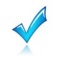 Note: This entry is correct. Sam only shows the hours he served. Not ScheduledThis category will be used for two purposes. First, all members should only use this category in the event of inclement weather. Member Name: Sam Wilson, Supervisor: Nick FuryNote: The second purpose only applies to members who do not serve Full-Time. Non-full-time members will select this option if they are not scheduled to serve at their service site even if their site was operating that day. For example, Sam Wilson will serve 300 hours which does not require him to serve Monday–Friday, 8AM-5PM. In other words, Sam is not required to report for service every day. Member Name: Sam Wilson, Supervisor: Nick FuryHolidayMembers should only use this category when the member is not serving a full day due to the service site and/or program office is closed for a holiday such as Labor Day, Columbus Day, Veteran’s Day, Thanksgiving, winter break, Christmas, New Year’s, MLK Day, spring break, & 4th of July. Member Name: T’Challa, Supervisor: ZuriLeave at All SitesMembers should only use this category when the member is not serving a full day due to personal reasons such as doctor appointments, sick, vacation, etc. Member Name: T’Challa, Supervisor: ZuriOnCorps Reports–Additional Timesheet CategoriesPre-Service TrainingSome programs have members complete hands-on training during the beginning of the service year.  These hours appear to be service activities based on the description entered by the member. This results in the questioning of whether the hours are service or training when timesheets are reviewed.  To alleviate any confusion, members should use the category, “Pre-Service Training” to document these hours. OrientationMembers should complete orientation within their first 30 days of service. This sub-category should be used by members when they are completing program orientation training. Outside ServiceTo earn extra service hours, members can perform “outside service” at sites that are pre-approved by the member’s program. Members will use this category when they serve extra hours outside of their service site/host organization. Note: Although these extra service hours can be earned at approved locations outside of the host organization, the hours earned must be within the scope of the grant. DateTime InTime OutCategoryService SiteDes./ActivityHours09/04/2018Total Daily Hours8.58:00 AM9:30 AMOrientationS.H.I.E.L.D.Reviewed Policies & Procedures1.509/04/2018Total Daily Hours8.59:30 AM12:30 PMTrainingS.H.I.E.L.D.Social Justice 309/04/2018Total Daily Hours8.512:30 PM1:00 PMLunchS.H.I.E.L.D. Lunch0.509/04/2018Total Daily Hours8.51:00 PM3:00 PMTrainingS.H.I.E.L.D. Professional Dev.209/04/2018Total Daily Hours8.53:30 PM5:30 PMServiceStark Industries Met with clients regarding cases2Totals8.5‘Accompaniment’ is required, please note both the days, times, and full names of individuals who accompanied you:Was accompanied by supervisor. Comments/Description:Strategic Homeland Intervention Enforcement Logistics Division (S.H.I.E.L.D.)‘Accompaniment’ is required, please note both the days, times, and full names of individuals who accompanied you:Was accompanied by supervisor. Comments/Description:Strategic Homeland Intervention Enforcement Logistics Division (S.H.I.E.L.D.)‘Accompaniment’ is required, please note both the days, times, and full names of individuals who accompanied you:Was accompanied by supervisor. Comments/Description:Strategic Homeland Intervention Enforcement Logistics Division (S.H.I.E.L.D.)‘Accompaniment’ is required, please note both the days, times, and full names of individuals who accompanied you:Was accompanied by supervisor. Comments/Description:Strategic Homeland Intervention Enforcement Logistics Division (S.H.I.E.L.D.)‘Accompaniment’ is required, please note both the days, times, and full names of individuals who accompanied you:Was accompanied by supervisor. Comments/Description:Strategic Homeland Intervention Enforcement Logistics Division (S.H.I.E.L.D.)‘Accompaniment’ is required, please note both the days, times, and full names of individuals who accompanied you:Was accompanied by supervisor. Comments/Description:Strategic Homeland Intervention Enforcement Logistics Division (S.H.I.E.L.D.)‘Accompaniment’ is required, please note both the days, times, and full names of individuals who accompanied you:Was accompanied by supervisor. Comments/Description:Strategic Homeland Intervention Enforcement Logistics Division (S.H.I.E.L.D.)DateTime InTime OutCategoryService SiteDes./ActivityHours09/04/2018Total Daily Hours8.58:00 AM9:30 AMOrientationS.H.I.E.L.D.Reviewed Policies & Procedures1.509/04/2018Total Daily Hours8.59:30 AM12:30 PMTrainingS.H.I.E.L.D.Social Justice309/04/2018Total Daily Hours8.512:30 PM1:00 PMLunchS.H.I.E.L.D.Lunch0.509/04/2018Total Daily Hours8.51:00 PM3:00 PMTrainingS.H.I.E.L.D.Professional Dev.209/04/2018Total Daily Hours8.53:30 PM5:30 PMServiceStark IndustriesMet with clients regarding cases2DateTime InTime OutCategoryService SiteDes./ActivityHours09/05/2018Total Daily Hours 98:00 AM10:00 AMServiceS.H.I.E.L.D.Team Meeting209/05/2018Total Daily Hours 910:00 AM10:15 PMServiceS.H.I.E.L.D.Checked emails0.2509/05/2018Total Daily Hours 910:15 AM12:15 PMServiceS.H.I.E.L.D.Typed up reports209/05/2018Total Daily Hours 912:15 PM1:15 PMLunchS.H.I.E.L.D.Lunch109/05/2018Total Daily Hours 91:15 PM4:15 PMService Stark IndustriesPrepared materials for summit 309/05/2018Total Daily Hours 94:15 PM4:45 PMServiceStark IndustriesReviewed meeting materials0.509/05/2018Total Daily Hours 94:45 PM5:15 PMServiceS.H.I.E.L.D.Prepared memos0.509/05/2018Total Daily Hours 95:15 PM6:00 PMServiceS.H.I.E.L.D.Prepared briefing materials0.75DateTime InTime OutCategoryService SiteDes./ActivityHours09/06/2018Total Daily Hours88:00 AM10:00 AMServiceS.H.I.E.L.D.Team Meeting209/06/2018Total Daily Hours810:00 AM12:00 PMTraining S.H.I.E.L.D.CPR & First Aid209/06/2018Total Daily Hours812:00 PM12:45 PMServiceS.H.I.E.L.D.Reviewed emails/ briefing materials0.7509/06/2018Total Daily Hours812:45 PM1:45 PMLunchS.H.I.E.L.D.Lunch109/06/2018Total Daily Hours81:45 PM3:45 PMTrainingS.H.I.E.L.D.Disaster Preparedness 209/06/2018Total Daily Hours83:45 PM5:00 PMServiceS.H.I.E.L.D.Typed up reports; prep. for summit1.25DateTime InTime OutCategoryService SiteDes./ActivityHours09/07/2018Total Daily Hours118:00 AM10:00 AMServiceS.H.I.E.L.D.Team Meeting209/07/2018Total Daily Hours1110:00 AM11:30 PMServiceS.H.I.E.L.D.Prepared reports1.509/07/2018Total Daily Hours1111:30 PM1:30 PMServiceS.H.I.E.L.D.Typed reports209/07/2018Total Daily Hours111:30 PM2:30 PMLunchS.H.I.E.L.D.Lunch109/07/2018Total Daily Hours112:30 PM5:00 PMServiceStark IndustriesSetup for summit2.509/07/2018Total Daily Hours117:00 PM10:00 PMCommunity EngagementStark IndustriesAttended Stark Industries Summit3Totals36.5‘Accompaniment’ is required, please note both the days, times, and full names of individuals who accompanied you: 09/05/2018, 3:30-5:30 PM, Nick Fury;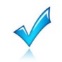 09/05/2018–09/06/2018, Not around vulnerable population; 09/07/2018, 7-10 PM, Nick Fury Comments/Description.: How to apply technology to address food insecurity & poverty (Stark Ind. Summit)‘Accompaniment’ is required, please note both the days, times, and full names of individuals who accompanied you: 09/05/2018, 3:30-5:30 PM, Nick Fury;09/05/2018–09/06/2018, Not around vulnerable population; 09/07/2018, 7-10 PM, Nick Fury Comments/Description.: How to apply technology to address food insecurity & poverty (Stark Ind. Summit)‘Accompaniment’ is required, please note both the days, times, and full names of individuals who accompanied you: 09/05/2018, 3:30-5:30 PM, Nick Fury;09/05/2018–09/06/2018, Not around vulnerable population; 09/07/2018, 7-10 PM, Nick Fury Comments/Description.: How to apply technology to address food insecurity & poverty (Stark Ind. Summit)‘Accompaniment’ is required, please note both the days, times, and full names of individuals who accompanied you: 09/05/2018, 3:30-5:30 PM, Nick Fury;09/05/2018–09/06/2018, Not around vulnerable population; 09/07/2018, 7-10 PM, Nick Fury Comments/Description.: How to apply technology to address food insecurity & poverty (Stark Ind. Summit)‘Accompaniment’ is required, please note both the days, times, and full names of individuals who accompanied you: 09/05/2018, 3:30-5:30 PM, Nick Fury;09/05/2018–09/06/2018, Not around vulnerable population; 09/07/2018, 7-10 PM, Nick Fury Comments/Description.: How to apply technology to address food insecurity & poverty (Stark Ind. Summit)‘Accompaniment’ is required, please note both the days, times, and full names of individuals who accompanied you: 09/05/2018, 3:30-5:30 PM, Nick Fury;09/05/2018–09/06/2018, Not around vulnerable population; 09/07/2018, 7-10 PM, Nick Fury Comments/Description.: How to apply technology to address food insecurity & poverty (Stark Ind. Summit)‘Accompaniment’ is required, please note both the days, times, and full names of individuals who accompanied you: 09/05/2018, 3:30-5:30 PM, Nick Fury;09/05/2018–09/06/2018, Not around vulnerable population; 09/07/2018, 7-10 PM, Nick Fury Comments/Description.: How to apply technology to address food insecurity & poverty (Stark Ind. Summit)DateTime InTime OutCategoryService SiteDes./ActivityHours09/04/2018Total Daily Hours8.58:00 AM9:30 AMOrientationS.H.I.E.L.D.Reviewed Policies/Procedures1.509/04/2018Total Daily Hours8.59:30 AM12:30 PMTrainingS.H.I.E.L.D.Social Justice309/04/2018Total Daily Hours8.512:30 PM1:00 PMLunchS.H.I.E.L.D.Lunch0.509/04/2018Total Daily Hours8.51:00 PM3:00 PMTrainingS.H.I.E.L.D.Professional Dev.209/04/2018Total Daily Hours8.53:30 PM5:30 PMServiceStark IndustriesMet with clients regarding cases2DateTime InTime OutCategoryService SiteDes./ActivityHours09/05/2018Total Daily Hours 98:00 AM10:00 AMServiceS.H.I.E.L.D.Team Meeting209/05/2018Total Daily Hours 910:00 AM10:15 PMServiceS.H.I.E.L.D.Checked emails0.2509/05/2018Total Daily Hours 910:15 AM12:15 PMServiceS.H.I.E.L.D.Typed up reports209/05/2018Total Daily Hours 912:15 PM1:15 PMLunchS.H.I.E.L.D.Lunch109/05/2018Total Daily Hours 91:15 PM4:15 PMService Stark IndustriesPrepared materials for summit 309/05/2018Total Daily Hours 94:15 PM4:45 PMServiceStark IndustriesReviewed meeting materials0.509/05/2018Total Daily Hours 94:45 PM5:15 PMServiceS.H.I.E.L.D.Prepared memos0.509/05/2018Total Daily Hours 95:15 PM6:00 PMServiceS.H.I.E.L.D.Prepared briefing materials0.75DateTime InTime OutCategoryService SiteDes./ActivityHours09/06/2018Total Daily Hours88:00 AM10:00 AMServiceS.H.I.E.L.D.Team Meeting209/06/2018Total Daily Hours810:00 AM12:00 PMTraining S.H.I.E.L.D.CPR & First Aid209/06/2018Total Daily Hours812:00 PM12:45 PMServiceS.H.I.E.L.D.Reviewed emails/ briefing materials0.7509/06/2018Total Daily Hours812:45 PM1:45 PMLunchS.H.I.E.L.D.Lunch109/06/2018Total Daily Hours81:45 PM3:45 PMTrainingS.H.I.E.L.D.Disaster Preparedness 209/06/2018Total Daily Hours83:45 PM5:00 PMServiceS.H.I.E.L.D.Typed up reports; prep. for summit1.25DateTime InTime OutCategoryService SiteDes./ActivityHours09/07/2018Total Daily Hours118:00 AM10:00 AMServiceS.H.I.E.L.D.Team Meeting209/07/2018Total Daily Hours1110:00 AM11:30 PMServiceS.H.I.E.L.D.Prepared reports1.509/07/2018Total Daily Hours1111:30 PM1:30 PMServiceS.H.I.E.L.D.Typed reports209/07/2018Total Daily Hours111:30 PM2:30 PMLunchS.H.I.E.L.D.Lunch109/07/2018Total Daily Hours112:30 PM5:00 PMServiceStark IndustriesSetup for summit2.509/07/2018Total Daily Hours117:00 PM10:00 PMCommunity EngagementStark IndustriesAttended Stark Industries Summit3Totals36.5‘Accompaniment’ is required, please note both the days, times, and full names of individuals who accompanied you: 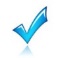 09/04/2018, 3:30-5:30 PM, Nick Fury; 09/05/2018–09/06/2018, Not around vulnerable population      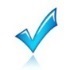 09/07/2018, 7-10 PM, Nick Fury Comments/Description: Stark Industries Summit–Applying technology to address food insecurity, homelessness, and poverty.  ‘Accompaniment’ is required, please note both the days, times, and full names of individuals who accompanied you: 09/04/2018, 3:30-5:30 PM, Nick Fury; 09/05/2018–09/06/2018, Not around vulnerable population      09/07/2018, 7-10 PM, Nick Fury Comments/Description: Stark Industries Summit–Applying technology to address food insecurity, homelessness, and poverty.  ‘Accompaniment’ is required, please note both the days, times, and full names of individuals who accompanied you: 09/04/2018, 3:30-5:30 PM, Nick Fury; 09/05/2018–09/06/2018, Not around vulnerable population      09/07/2018, 7-10 PM, Nick Fury Comments/Description: Stark Industries Summit–Applying technology to address food insecurity, homelessness, and poverty.  ‘Accompaniment’ is required, please note both the days, times, and full names of individuals who accompanied you: 09/04/2018, 3:30-5:30 PM, Nick Fury; 09/05/2018–09/06/2018, Not around vulnerable population      09/07/2018, 7-10 PM, Nick Fury Comments/Description: Stark Industries Summit–Applying technology to address food insecurity, homelessness, and poverty.  ‘Accompaniment’ is required, please note both the days, times, and full names of individuals who accompanied you: 09/04/2018, 3:30-5:30 PM, Nick Fury; 09/05/2018–09/06/2018, Not around vulnerable population      09/07/2018, 7-10 PM, Nick Fury Comments/Description: Stark Industries Summit–Applying technology to address food insecurity, homelessness, and poverty.  ‘Accompaniment’ is required, please note both the days, times, and full names of individuals who accompanied you: 09/04/2018, 3:30-5:30 PM, Nick Fury; 09/05/2018–09/06/2018, Not around vulnerable population      09/07/2018, 7-10 PM, Nick Fury Comments/Description: Stark Industries Summit–Applying technology to address food insecurity, homelessness, and poverty.  ‘Accompaniment’ is required, please note both the days, times, and full names of individuals who accompanied you: 09/04/2018, 3:30-5:30 PM, Nick Fury; 09/05/2018–09/06/2018, Not around vulnerable population      09/07/2018, 7-10 PM, Nick Fury Comments/Description: Stark Industries Summit–Applying technology to address food insecurity, homelessness, and poverty.  DateTime InTime OutCategoryService SiteDes./ActivityHours09/24/2018Total Daily Hours8.58:00 AM9:00 AMServiceS.H.I.E.L.D.Team Meeting109/24/2018Total Daily Hours8.59:00 AM12:00 PMCommunity EngagementS.H.I.E.L.D.Mentored military children309/24/2018Total Daily Hours8.512:00 PM2:00 PMServiceS.H.I.E.L.D.Typed memo & report on mentoring activities209/24/2018Total Daily Hours8.52:00 PM5:00 PMServiceS.H.I.E.L.D.Updated client files2.5Totals8.5DateTime InTime OutCategoryService SiteDes./ActivityHours09/24/2018Total Daily Hours8.58:00 AM9:00 AMServiceS.H.I.E.L.D.Team Meeting109/24/2018Total Daily Hours8.59:00 AM12:00 PMServiceS.H.I.E.L.D.Mentored military children309/24/2018Total Daily Hours8.512:00 PM2:00 PMServiceS.H.I.E.L.D.Typed memo & report on mentoring activities209/24/2018Total Daily Hours8.52:00 PM2:30 PMLunchS.H.I.E.L.D.Lunch0.509/24/2018Total Daily Hours8.52:30 PM5:00 PMServiceS.H.I.E.L.D.Updated client files2.5Totals8.5DateTime InTime OutCategoryService SiteDes./ActivityHours10/01/2018Total Daily Hours12.758:00 AM10:30 AMServiceS.H.I.E.L.D.Team Meeting2.510/01/2018Total Daily Hours12.7510:30 AM1:00 PMServiceS.H.I.E.L.D.Reviewed briefing materials2.510/01/2018Total Daily Hours12.751:00 PM2:00 PMServiceS.H.I.E.L.D.Typed report110/01/2018Total Daily Hours12.752:00 PM2:30 PMLunchS.H.I.E.L.D.Lunch0.510/01/2018Total Daily Hours12.752:30 PM5:30 PMServiceS.H.I.E.L.D.Helped kids to study & with homework310/01/2018Total Daily Hours12.755:30 PM8:45 PMExtra HoursS.H.I.E.L.D.Assisted coaches & basketball players in practice3.75Totals12.75DateTime InTime OutCategoryService SiteDes./ActivityHours10/01/2018Total Daily Hours128:00 AM10:30 AMServiceS.H.I.E.L.D.Team Meeting2.510/01/2018Total Daily Hours1210:30 AM1:00 PMServiceS.H.I.E.L.D.Reviewed briefing materials2.510/01/2018Total Daily Hours121:00 PM2:00 PMServiceS.H.I.E.L.D.Typed report110/01/2018Total Daily Hours122:00 PM2:30 PMLunchS.H.I.E.L.D.Lunch0.510/01/2018Total Daily Hours122:30 PM5:30 PMServiceS.H.I.E.L.D.Helped kids to study & with homework310/01/2018Total Daily Hours125:45 PM8:45 PMExtra HoursS.H.I.E.L.D.Assisted coaches & basketball players in practice3Totals12DateTime InTime OutCategoryService SiteDes./ActivityHours10/06/2018Total Daily Hours58:00 AM1:00 PMServiceS.H.I.E.L.D.Community cleanup; removed debris & recycled materials510/06/2018Total Daily Hours51:00 PM1:30 PMLunchS.H.I.E.L.D.Lunch0.5Totals5DateTime InTime OutCategoryService SiteDes./ActivityHours10/06/2018Total Daily Hours58:00 AM1:00 PMServiceS.H.I.E.L.D.Community Cleanup; removed debris & recycled materials5Totals5DateTime InTime OutCategoryService SiteDes./ActivityHours10/02/2018Total Daily Hours48:00 AM10:00 AMServiceS.H.I.E.L.D.Team Meeting210/02/2018Total Daily Hours410:00 AM12:00 PMServiceS.H.I.E.L.D.Reviewed briefing materials; Checked emails210/02/2018Total Daily Hours412:00 PM5:00 PMNot ScheduledS.H.I.E.L.D.Not Scheduled5Totals4DateTime InTime OutCategoryService SiteDes./ActivityHours10/02/2018Total Daily Hours48:00 AM10:00 AMServiceS.H.I.E.L.D.Team Meeting210/02/2018Total Daily Hours410:00 AM12:00 PMServiceS.H.I.E.L.D.Reviewed briefing materials; Checked emails2Totals4DateTime InTime OutCategoryService SiteDes./ActivityHours10/03/20188:00 AM5:00 PMNot ScheduledS.H.I.E.L.D.Inclement Weather0Totals0DateTime InTime OutCategoryService SiteDes./ActivityHours10/03/20188:00 AM5:00 PMNot ScheduledS.H.I.E.L.D.Not Scheduled0Totals0DateTime InTime OutCategoryService SiteDes./ActivityHours11/21/2018Total Daily Hours48:00 AM10:30 AMServiceWakandaAssisted with packing supplies for food distribution2.511/21/2018Total Daily Hours410:30 AM12:00 PMServiceWakandaTyped report1.5DateTime InTime OutCategoryService SiteDes./ActivityHours11/22/2018Total Daily Hours0HolidayWakandaHoliday0DateTime InTime OutCategoryService SiteDes./ActivityHours11/23/2018Total Daily Hours0HolidayWakandaHoliday0DateTime InTime OutCategoryService SiteDes./ActivityHours01/10/2019Leave at All SitesWakandaLeave at All Sites0